ORALActivité: 1 jour, 1 question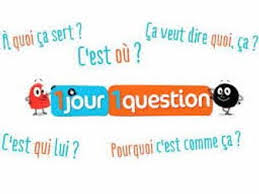 Visionne la vidéo intitulée « Pourquoi  Facebook est-il interdit aux moins de 13 ans? » sur YouTube. https://www.youtube.com/watch?v=hqJi6TqlooE Attention: Sur YouTube, tu peux ajouter des sous-titres et réduire la vitesse pour assurer que tu comprends.  Comment? 1. Clique la roue 2. Change le « Playback speed » Choisis 0.75         2. Ajoute des « Subtitles » Questions de compréhension 1. Qu’est-ce que Facebook fait avec l’information privée de ses utilisateurs?2. Nomme 2 raisons pourquoi c’est une bonne idée d’attendre à utiliser Facebook. LectureActivité 1: Mots inconnusEn lisant le context, remplace les mots surlignés avec un différent motLis le texte	Pierre l'a vu le premier: des yeux pétillants, des poils noirs ébouriffes, des petits jappements qui semblaient dire: "Choisis-moi!" Claire préférait le petit frisé blanc, mais le noir est venu lui lécher la main, alors elle a été séduite. Elle lui a mis collier autour du cou et a dit au petit frisé: "Ne sois pas triste, je t'envoie une amie. Je suis sure qu'elle va t'adopter!"Activité 2: Questions littéralesLis le texte et répondre aux questions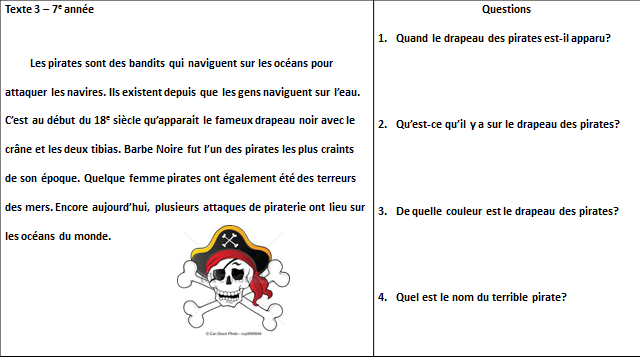 ÉcritureSignifiance des motsIdentifier la signifiance des mots dans les phrases suivantes!N’oublie pas…1. Les dinosaures étaient des reptiles spéciales qui n'existent pas maintenant! (2 noms, 2 déterminants, 2 verbes, 1 adjectif)2. Les scientifiques croient qu'ils étaient vraiment rapides et actifs. (1 nom, 1 déterminants, 2 verbes, 1 adverbe, 2 adjectifs, 1 pronom)RéponsesORAL Facebook vendre l’information aux sociétés qui créent des publicités.Exemples : Des messages qui peuvent te blesser, des photos personnellesLectureActivité 1:Pétillant – brilliants, jolie, mignon, Ébouriffes -  rugueux, décoiffés, désourdonnéesTriste – désolé, malheureux, somberActivité 2:Le drapeau des pirates est apparu au début du 18e siècle.Il y a un crane et le deux tibias sur le drapeau des pirates.Le drapeau des pirates est noir.Le nom du terrible pirate est Barbe Noir.Écriture1. Les dinosaures étaient des reptiles spéciales qui n'existent pas maintenant! 2. Les scientifiques croient qu'ils étaient vraiment rapides et actifs.Mot surlignéAutre mot donnépétillantébouriffestristeSignifiance des motsSignifiance des motsNomUne personne, une place, une choseDéterminantle, la, mon, ma, ton, ta, un…AdjectifUn mot qui décrit un nom PronomUn mot qui remplace un nom ou un groupe de noms (je, tu, il, nous…)VerbeUne ACTIONAdverbeUn mot qui décrit un verbe